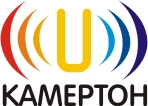 									Утверждаю: 						Директор						МБУДО «ДМШ № 2 «Камертон»				________________Е.В.Слободенюк								«1» ноября 2017 г.Управление культуры администрации г.БерезникиМБУДО «ДМШ № 2 «Камертон»ПОЛОЖЕНИЕо IV городском конкурсе новогодних песен и песен о зиме
«Новогодний серпантин»Скоро Новый год - самый волшебный праздник в году! Это поиск подарков, шуршание упаковочной бумаги, гора сюрпризов под елкой, праздничный стол, развлечения, любимые сказки и мультфильмы,  хороводы и песни вокруг ёлки! Вы любите петь и сами пишете песни? МБУДО «ДМШ № 2 «Камертон» приглашает жителей г.Березники принять участие в конкурсе новогодних песен и песен о зиме, а также песен из любимых сказок и мульфильмов!ОСНОВНЫЕ  ЦЕЛИ  И  ЗАДАЧИ  КОНКУРСА:- создание условий для реализации творческого потенциала жителей города;- выявление и популяризация творчества юных талантов,  музыкантов-любителей и    профессиональных исполнителей;- формирование праздничной новогодней атмосферы и настроения в культурном пространстве города;ОРГАНИЗАТОРЫ  КОНКУРСА:МБУДО  «Детская музыкальная школа № 2 «Камертон», г.БерезникиЖЮРИ  КОНКУРСА:
Председатель жюри: Малимон Наталья Александровна - преподаватель высшей квалификационной категории отделения «Хоровое дирижирование» ГБПОУ «Березниковское музыкальное училище» (колледж);Члены жюри: Олег Валерьевич Першин – директор МБУДО «ДШИ», г.Усолье, преподаватель вокально-хоровых дисциплин высшей квалификационной категории МБУДО «ДМШ № 2 «Камертон»;Людмила Ивановна Заболотских - преподаватель вокально-хоровых дисциплин высшей квалификационной категории МБУДО «ДМШ № 2 «Камертон»;Анастасия Асыгатовна Першина - преподаватель вокально-хоровых дисциплин высшей квалификационной категории МБУДО «ДМШ № 2 «Камертон»;Светлана Сергеевна Козлова - преподаватель вокально-хоровых дисциплин МБУДО «ДМШ № 2 «Камертон»;УЧАСТНИКИ  КОНКУРСА: 
В конкурсе принимают участие отдельные авторы и исполнители собственных песен, учащиеся и студенты начальных, средних и средне-специальных учебных заведений искусства и культуры, а также участники художественной самодеятельности (возраст не ограничен) следующих номинациях: •Сочинение песни и о зиме или на новогоднюю тематику;
• Исполнение песни на новогоднюю тематику («Эстрадный вокал», «Академический вокал»);Участники исполняют 1 песню на новогоднюю тематику или песню о зиме. ПОРЯДОК   ПРОВЕДЕНИЯ   КОНКУРСА:Конкурс проводится в рамках Года Экологии в России. Дата и место проведения -  23 декабря 2017 г. в концертном зале МБУДО «ДМШ № 2 «Камертон»,  начало в 14.00.Участники предоставляют в срок до 11.12.2017 г. (включительно) заявку на участие в конкурсе и фонограмму конкурсного выступления  на электронный адрес: bereznikidmsh2@inbox.ru   или по адресу: МБУДО  «ДМШ № 2 «Камертон», ул. Парижской Коммуны, д.10,  тел. 8-(3424)-277994.КРИТЕРИИ  ОЦЕНКИ  В  НОМИНАЦИИ  «ИСПОЛНЕНИЕ   ПЕСНИ» (эстрадный, академический вокал):
• музыкальность, художественная трактовка музыкального произведения;
• чистота интонации и качество звучания;
• красота тембра и сила голоса;
• сценическая культура, использование элементов театрализации, сценического движения;
• соответствие репертуара исполнительским возможностям и возрастной категории исполнителя;• умение раскрыть праздничную новогоднюю тематику.КРИТЕРИИ  ОЦЕНКИ  В  НОМИНАЦИИ «СОЧИНЕНИЕ   ПЕСНИ»:• оригинальность сочинения, индивидуальность композиторских решений;• жанровое разнообразие, образность;• композиционная целостность, объем;
Внимание!  Хронометраж  песни не должен превышать 4 минут!
НАГРАЖДЕНИЕ   УЧАСТНИКОВ:• Церемония вручения дипломов проводится по окончании проведения конкурса -  23 декабря 2017 г.  в МБУДО «ДМШ № 2 «Камертон» в 17.00;•  Итоги конкурса и награждение проводятся по всем номинациям раздельно    и предусматривают присуждения звания дипломантов трех призовых мест (I, II, III      степень); 
• Информация о результатах выступления публикуется на сайте МБУДО  «ДМШ № 2    «Камертон»: www.kamerton59.ru   ВНИМАНИЕ! • Оценочные листы и комментарии членов жюри являются конфиденциальной    информацией, не демонстрируются и не выдаются!ОБЩИЕ ТРЕБОВАНИЯ:
• Подготовку и проведение конкурса осуществляет Оргкомитет;
• Оргкомитет утверждает состав жюри;
• Организаторы конкурса не несут ответственности за использование конкурсантами    ЧУЖИХ произведений во время выступлений в номинации «Сочинение песни». Все     имущественные претензии, в том числе авторов и обладателей смежных прав, могут    быть адресованы только участнику конкурса.
• Оргкомитет имеет право использовать и распространять аудио и видеозаписи,      печатной и иного рода продукции, произведенные во время проведения конкурса и    по его итогам.• Участие в Конкурсе подразумевает безусловное согласие участников со всеми    пунктами данного положения.ВНИМАНИЕ!
Организаторы оставляют за собой право вносить изменения и дополнения в условия и программу организации и проведения конкурса.УСЛОВИЯ УЧАСТИЯ В  НОМИНАЦИИ «СОЧИНЕНИЕ ПЕСНИ»:
Для участия в конкурсе необходимо представить следующие документы на электронный адрес: bereznikidmsh2@inbox.ru   или по адресу: МБУДО «ДМШ № 2 «Камертон», ул. Парижской Коммуны, д.10, тел. 8-(3424)-277994.
• анкету–заявку участника установленного образца только в формате Word (см. приложение №1).  Заявка в отсканированном виде не принимается. Наличие подписи и печати не   требуется.• авторскую песню на новогоднюю тематику или песню о зиме в аудио- или видео-  формате («демо»-версия);• текст песни в печатном варианте;• нотный текст песни (по возможности);
• присланные материалы возврату не подлежат.УСЛОВИЯ УЧАСТИЯ В  НОМИНАЦИИ «ИСПОЛНЕНИЕ ПЕСНИ»:Для участия в конкурсе необходимо представить следующие документы на   электронный адрес: bereznikidmsh2@inbox.ru  или по адресу: МБУДО «ДМШ № 2 «Камертон», ул. Парижской Коммуны, д.10, тел. 8-(3424)-277994.
• анкету–заявку участника установленного образца только в формате Word (см.приложение №2).  Заявка в отсканированном виде не принимается. Наличие подписи и печати не   требуется;•    фонограмму «-1».ПРИЕМ ЗАЯВОК НАЧИНАЕТСЯ с 15 ноября 2017 г. и заканчивается 11 декабря 2017 г.!КОНТАКТНЫЕ ЛИЦА И ТЕЛЕФОНЫ ОРГАНИЗАТОРОВ:
- Першина Анастасия Асыгатовна, заместитель директора по организационно-просветительской работе МБУДО    «ДМШ № 2 «Камертон»: 8(3424)277994, 
Приложение №1 к положениюЗАЯВКАна участие в городском конкурсе авторских новогодних песен и песен о зиме
«Новогодний серпантин»Номинация	 «Сочинение песни»ФИО автора музыки (полностью)	___________________________________________ФИО автора слов (полностью)	___________________________________________Дата рождения автора музыки, 	___________________________________________полных лет	Дата рождения автора слов,		___________________________________________полных летНазвание песни,				___________________________________________хронометражФИО руководителя (полностью)	___________________________________________Образовательное учреждение	___________________________________________Контактный телефон, e-mail		___________________________________________автора	Технические требования		___________________________________________(количество микрофонов в стойке, 	___________________________________________радиомикрофонов, 			___________________________________________количество стульев и т.д.)		___________________________________________Дата заполненияПриложение №2 к положениюЗАЯВКАна участие в городском конкурсе авторских новогодних песен и песен о зиме
«Новогодний серпантин»Номинация	 «Исполнение песни»ФИО исполнителя/лей(полностью)	___________________________________________Дата рождения исполнителя/лей, 	___________________________________________полных лет	Композитор, автор слов и название ___________________________________________песни Хронометраж				___________________________________________ФИО руководителя (полностью)	___________________________________________ФИО концертмейстера (полностью)___________________________________________Образовательное учреждение	___________________________________________Контактный телефон, e-mail		___________________________________________автора	Технические требования		___________________________________________(количество микрофонов в стойке, 	___________________________________________радиомикрофонов, 			___________________________________________количество стульев и т.д.)		___________________________________________Дата заполнения